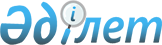 Об утверждении Правил благоустройства территорий городов и населенных пунктов Жамбылской областиРешение Жамбылского областного маслихата от 27 июня 2017 года № 12-16. Зарегистрировано Департаментом юстиции Жамбылской области 14 июля 2017 года № 3484.
      Примечание РЦПИ.

      В тексте документа сохранена пунктуация и орфография оригинала.
      В соответствии с подпунктом 4-2) пункта 1 статьи 6 Закона Республики Казахстан от 23 января 2001 года "О местном государственном управлении и самоуправлении в Республике Казахстан", Типовыми правилами благоустройства территорий городов и населенных пунктов, утвержденных приказом Министра национальной экономики Республики Казахстан от 20 марта 2015 года № 235 "Об утверждении Типовых правил содержания и защиты зеленых насаждений, правил благоустройства территорий городов и населенных пунктов" (зарегистрировано в Реестре государственной регистрации нормативных правовых актов за № 10886) Жамбылский областной маслихат РЕШИЛ:
      1. Утвердить прилагаемые к настоящему решению Правила благоустройства территорий городов и населенных пунктов Жамбылской области.
      2. Признать утратившими силу решение Жамбылского областного маслихата от 27 июня 2013 года № 14-14 "Об утверждении Правил благоустройства территорий городов и населенных пунктов Жамбылской области" (зарегистрировано в Реестре государственной регистрации нормативных правовых актов за № 2023, опубликовано 17 октября 2013 года в газете "Знамя труда" № 127 (17843)).
      3. Контроль за исполнением настоящего решения возложить на постоянную комиссию областного маслихата по вопросам развития предпринимательства, строительства, транспорта и коммунальной сферы.
      4. Настоящее решение вступает в силу со дня его государственной регистрации в органах юстиции и вводится в действие по истечении десяти календарных дней после дня его первого официального опубликования.
      Лист согласования к решению Жамбылского областного маслихата "Об утверждении Правил благоустройства территорий городов и населенных пунктов Жамбылской области" № 12-16 от 27 июня 2017 года
      "СОГЛАСОВАНО"
      Руководитель департамента охраны
      общественного здоровья Жамбылской области
      Комитета охраны общественного здоровья
      Министерства здравоохранения 
      Республики Казахстан
      Б.К. Жаркынбеков 
      "____ " ______________ 2017 год
      "СОГЛАСОВАНО"
      Руководитель управления архитектуры
      и градостроительства акимата
      Жамбылской области
      __________________ А. Рыспаев
      "___" ________ 2017 года
      "СОГЛАСОВАНО"
      Руководитель управления энергетики
      и жилищно-коммунального хозяйства
      акимата Жамбылской области
      ___________________ М. Касымов
      "___" ________ 2017 года Правила благоустройства территорий городов и населенных пунктов Жамбылской области 1. Общие положения
      Настоящие Правила благоустройства территорий городов и населенных пунктов Жамбылской области (далее – Правила) разработаны в соответствии с подпунктом 4-2) пункта 1 статьи 6 Закона Республики Казахстан от 23 января 2001 года "О местном государственном управлении и самоуправлении в Республике Казахстан" и Типовыми правилами содержания и защиты зеленых насаждений, благоустройства территорий городов и населенных пунктов, утвержденных приказом Министра национальной экономики Республики Казахстан от 20 марта 2015 года, зарегистрированных в Реестре государственной регистрации нормативных правовых актов за № 10886 и иными нормативными правовыми актами.
      Правила определяют порядок и регулируют отношения в сфере благоустройства территорий городов и населенных пунктов Жамбылской области.
      В настоящих Правилах используются следующие понятия:
      1) благоустройство – совокупность работ и мероприятий, осуществляемых в целях приведения той или иной территории в состояние, пригодное для строительства, нормального использования по назначению, созданию здоровых, удобных и культурных условий жизни населения;
      2) твердые бытовые отходы – коммунальные отходы в твердой форме;
      3) проезд – элемент дороги, обеспечивающий подъезд транспортных средств к жилым и общественным зданиям, учреждениям, предприятиям, объектам застройки внутри микрорайонов, кварталов, населенных пунктов;
      4) тротуар – элемент дороги, предназначенный для движения пешеходов, примыкающий к проезжей части или отделенный от нее газоном или арычной системой;
      5) уполномоченный орган – местный исполнительный орган районов и городов Жамбылской области, осуществляющий функции в сфере регулирования жилищно-коммунального хозяйства;
      6) организация – субъект частного предпринимательства, осуществляющий необходимую для проводимых работ деятельность, имеющий материальные и квалифицированные трудовые ресурсы, либо юридическое лицо, пятьдесят и более процентов голосующих акций (долей участия в уставном капитале) которых принадлежат государству, и аффилированные с ними юридические лица;
      7) малые архитектурные формы – объекты декоративного характера и практического использования (скульптуры, фонтаны, барельефы, вазы для цветов, павильоны, беседки, скамьи, урны, оборудование и конструкции для игр детей и отдыха взрослого населения);
      8) прилегающая территория – территория (в границах 5 метров по периметру), непосредственно примыкающая к границам здания, сооружения, ограждения, строительной площадке, к объектам торговли, рекламы и иным объектам, находящимся в собственности, владении, аренде, на балансе у юридических или физических лиц. 2. Обеспечение чистоты и порядка
      Юридические и физические лица соблюдают чистоту и поддерживают порядок на всей территории, в том числе на территориях частных домовладений, не допускают повреждения и разрушения элементов благоустройства (дорог, тротуаров, газонов, малых архитектурных форм, освещения, водоотвода) свалки мусора (отходов) в несанкционированных местах.
      Текущее санитарное содержание местности осуществляется организациями, осуществляющими деятельность в данной сфере.
      Физические и юридические лица всех организационно-правовых форм, в том числе владельцы капитальных и временных объектов:
      1) обеспечивают санитарное содержание и благоустройство отведенной территории за счет своих средств самостоятельно, либо путем заключения договоров с организациями;
      2) бережно относятся к объектам любой собственности, информируют соответствующие органы о случаях причинения ущерба объектам государственной собственности;
      3) содержат в технически исправном состоянии и чистоте таблички с указанием улиц и номеров домов;
      4) содержат ограждения (заборы) и малые архитектурные формы в надлежащем состоянии (покраска, побелка с внешней стороны ограждения (забора). 3. Организация уборки территорий
      7. Уборка и содержание мест общего пользования включают в себя следующие виды работ:
      1) уборка и вывоз мелкого и бытового мусора и отходов;
      2) уборка и вывоз крупногабаритного мусора и отходов;
      3) подметание;
      4) покос и вывоз камыша, бурьяна, травы и иной дикорастущей растительности;
      5) ремонт и окраска ограждений и малых архитектурных форм.
      8. Уборка территорий общего пользования, занятых парками, скверами, бульварами, водоемами, пляжами, кладбищами, в том числе, расположенными на них тротуарами, пешеходными зонами, лестничными сходами производится физическими и юридическими лицами и субъектами закрепления территорий, у которых данные объекты находятся на обслуживании и эксплуатации.
      9. Собственники объектов обеспечивают санитарную очистку и уборку прилегающей территории (автостоянки, боксовые гаражи, ангары, складские подсобные строения, сооружения, объекты торговли и услуг) организациями коммунального хозяйства или же производят ее самостоятельно.
      10. Уборка тротуаров, расположенных вдоль улиц и проездов, остановочных площадок пассажирского транспорта производится организациями, ответственными за уборку и содержание проезжей части.
      11. Уборка и мойка остановочных комплексов и прилегающих к ним территорий на остановочных площадках общественного пассажирского транспорта, территорий платных автостоянок, гаражей, а также подъездных путей, прилегающей территории осуществляются их владельцами.
      12. Вывоз строительного мусора при проведении дорожно-ремонтных работ производится организациями, производящими эти работы.
      13. Во избежание засорения водосточной сети не допускается сброс мусора в водосточные коллекторы, дождеприемные колодцы и арычную систему.
      14. Владельцы и эксплуатирующие организации надземных инженерных сооружений обеспечивают санитарное содержание прилегающей территории в границах охранных зон инженерных сетей. 4. Особенности уборки территории городов и населенных пунктов в осенне-зимний период
      15. Период осенне-зимней уборки устанавливается с октября по март.
      16. Зимняя уборка дорог включает:
      очистку дорожного покрытия от неуплотненного, свежевыпавшего и уплотненного снега, снежно – ледяного наката и льда;
      удаление (перемещение) снега и скола, собранных при уборке дорожных покрытий с площадей, предназначенных для движения транспорта и пешеходов;
      ликвидацию гололедных пленок, резко понижающих коэффициент сцепления колес транспорта с дорожным покрытием, с применением пескосолянной смеси.
      Сгребание и подметание снега производят с таким интервалом, чтобы слой снега на дорогах не превышал 4-5 сантиметров. Уборку снега необходимо производить не позднее чем через 4 часа после начала снегопада, повторно с тем же интервалом при продолжении снегопада и в конце снегопада.
      Вывоз снега должен производится в следующие сроки:
      при выпадении снежного покрова толщиной менее 6 сантиметров на важнейших магистралях – не более чем за двое суток, на остальных – не более четырех суток;
      при выпадении снега более 6 сантиметров – соответственно не более чем за четыре суток или семь суток.
      17. При уборке дорог в парках, скверах, бульварах и других зеленых зонах допускается складирование снега, не содержащего химических реагентов, на заранее подготовленных для этих целей площадках при условии сохранности зеленых насаждений и обеспечения оттока талых вод.
      18. В зимний период дорожки, садовые скамейки, урны, прочие элементы и малые архитектурные формы, а также пространство перед ними и с боков, подходы к ним очищаются от снега и наледи.
      Наледь на тротуарах и проезжей части дорог, образовавшаяся в результате аварий на инженерных сетях, скалывается и убирается юридическими и (или) физическими лицами - владельцами сетей. Сколотый лед вывозится в установленные места.
      19. Вывоз снега с улиц и проездов должен осуществляться на специально подготовленные площадки. Не допускается вывоз снега в не согласованные местными исполнительными органами места.
      20. Места временного складирования снега после снеготаяния должны быть очищены от мусора и благоустроены юридическими и (или) физическими лицами, отвечающими за складирование снега.
      21. Тротуары и лестничные сходы мостов очищаются на всю ширину асфальто-бетонного покрытия от свежевыпавшего и уплотненного снега (снежно-ледяных образований), в период интенсивного снегопада обрабатываются противогололедными материалами. 
      22. Дворовые территории и проезды очищаются от снега и наледи до асфальта. При возникновении наледи (гололеда) производится обработка мелким песком. Использование поваренной соли для борьбы с гололедом не допускается.
      23. Снег, счищаемый с дворовых территорий и внутриквартальных проездов, допускается складировать на территориях дворов в местах, не препятствующих свободному проезду автотранспорта и движению пешеходов.
      24. При складировании снега на внутридворовых территориях предусматривается отвод талых вод.
      25. В зимнее время владельцами и арендаторами зданий организуется своевременная очистка кровель от снега, наледи и сосулек. При этом на пешеходных зонах предварительно устанавливаются специальные ограждения. Очистка крыш зданий от снега, наледеобразований со сбросом его на тротуары допускается только в светлое время суток с поверхности ската кровли, обращенной в сторону улицы. Сброс снега с остальных скатов кровли, а также плоских кровель производится на внутренние дворовые территории. Перед сбросом снега проводятся охранные мероприятия, обеспечивающие безопасность движения пешеходов. Сброшенный с кровель зданий снег и ледяные сосульки немедленно убираются к краю проезжей части и размещаются для последующего вывоза юридическими и (или) физическими лицами, убирающим проезжую часть улицы.
      26. Не допускается сброс снега, льда и мусора в воронки водосточных труб. 5. Особенности уборки территории городов и населенных пунктов в весеннее - летний период
      27. Период весенне-летней уборки устанавливается с апреля по сентябрь.
      Весенне-летняя уборка предусматривает мойку, поливку и подметание проезжей части улиц, тротуаров, площадей.
      28. Подметание дорожных покрытий, осевых и резервных полос, улиц и проездов осуществляется с предварительным увлажнением дорожных покрытий на магистралях и улицах с интенсивным движениям транспорта в ночное время, на остальных улицах в дневное время.
      29. При проведении уборки проезжая часть, тротуары, обочины полностью очищаются от всякого рода загрязнений, различного мелкого мусора, от грунтовых наносов и крупногабаритного мусора.
      Подметание дворовых территорий, внутридворовых проездов и тротуаров от мелкого бытового мусора, пыли, их мойка осуществляется кооперативами собственников квартир (далее - КСК), домовыми комитетами. 6. Сбор и вывоз отходов
      30. Физические и юридические лица, в результате деятельности которых образуются отходы производства и потребления обеспечивают безопасное обращение с отходами с момента их образования. Физические и юридические лица складируют твердые бытовые отходы в контейнеры для твердых бытовых отходов. 
      31. Вывоз твердых бытовых отходов осуществляется организациями в сроки, согласно утвержденного графика, установленного уполномоченным органом либо по согласованию с потребителями услуг. Графики вывешиваются на площадках по сбору твердых бытовых отходов. 
      32. Физическим и юридическим лицам, осуществляющим строительство и (или) ремонт недвижимых объектов, необходимо заключать договоры на утилизацию строительного мусора, производить его вывоз самостоятельно на определенные места или по договору с организацией, осуществляющей вывоз мусора.
      33. На территории домовладений располагаются специальные площадки для размещения контейнеров с удобными подъездами для специализированного транспорта. Площадки для установки контейнеров имеют бетонное или асфальтированное покрытие и ограждение. Для сбора твердых бытовых отходов следует применять контейнеры с крышками.
      34. Не допускается сброс и складирование золы в контейнеры для твердых бытовых отходов и на контейнерные площадки. 
      35. Твердые бытовые отходы вывозятся мусоровозным транспортом либо иным специальным транспортом, жидкие отходы из не канализованных домовладений - ассенизационным вакуумным транспортом.
      36. Вывоз жидких отходов производится на специализированном автотранспорте в специально отведенные места. Контейнеры после опорожнения обрабатываются дезинфицирующим раствором на местах или заменяются чистыми, прошедшими обработку на местах опорожнения. Места обработки контейнеров необходимо оборудовать установками для чистки, мойки и дезинфекции с подводкой горячей и холодной воды, организацией стока
      37. Жидкие бытовые отходы и крупногабаритный мусор не подлежит сбросу в мусоропровод.
      38. Эксплуатацию мусоропровода осуществляет эксплуатирующая организация, в ведении которой находится жилой дом.
      39. Физические лица обеспечивают безопасный сбор отработанных ртутьсодержащих ламп и приборов в специальные контейнеры для сбора ртутьсодержащих ламп и приборов, расположенных на территории контейнерных площадок.
      40. Организация, эксплуатирующие и обслуживающие контейнерные площадки и контейнеры:
      1) обеспечивают надлежащее санитарное содержание контейнерных площадок и прилегающих к ним территорий;
      2) производят их своевременный ремонт и замену непригодных к дальнейшему использованию контейнеров;
      3) принимают меры по обеспечению регулярной мойки, дезинфекции, дезинсекции, дератизации против мух, грызунов мусороприемных камер, площадок, а также сборников отходов.
      41. Уборку мусора, просыпавшегося при выгрузке из контейнеров в мусоровоз, производят работники организации, осуществляющей вывоз твердых бытовых отходов.
      42. На вокзалах, рынках, в аэропорту, парках, зонах отдыха, на площадях, в учреждениях образования, здравоохранения, на улицах, остановках общественного пассажирского транспорта, у входа в торговые объекты устанавливаются урны для мусора. Урны устанавливаются на расстоянии не менее 50 метров одна от другой в местах массового посещения населения; во дворах, в парках, на площадях на расстоянии от 10 до 100 метров. На остановках пассажирского транспорта и у входов в торговые объекты устанавливается по две урны.
      43. Установка, очистка и мойка урн производятся организациями, эксплуатирующими территории, либо во владении или пользовании которых находятся территории. Очистка урн производится по мере их заполнения, но не реже одного раза в день.
      Мойка урн производится по мере загрязнения, но не реже одного раза в неделю. 7. Благоустройство улиц, жилых кварталов и микрорайонов
      44. Жилые зоны микрорайонов и кварталов оборудуются площадками для мусорных контейнеров, сушки белья, отдыха, игр детей, занятий спортом, выгула домашних животных, автостоянками, парковками, зелеными зонами.
      45. Количество, размещение и оборудование площадок должны соответствовать строительным и санитарным нормам.  8. Содержание фасадов зданий и сооружений
      46. Физические и юридические лица, в ведении которых находятся здания и сооружения, собственники зданий и сооружений обеспечивают своевременное производство работ по реставрации, ремонту и покраске фасадов указанных объектов и их отдельных элементов (балконы, лоджии, водосточные трубы), а также поддерживают в чистоте и исправном состоянии расположенные на фасадах информационные таблички, памятные доски. Производится световое оформление витрин магазинов и офисов, выходящих фасадами на улицы.
      47. Размещение на фасадах зданий и сооружений элементов инженерного оборудования (антенн приема передач, систем кондиционирования) не должно негативно влиять на общий архитектурный облик объекта.
      Не допускается размещение и вывешивание баннеров, планшетов, листовок на балконах, лоджиях, дверях, витринах зданий, коммерческих объектов, киосков, на жилых домах и других объектах выходящих фасадами на улицы.
      Сноска. Пункт 47 – в редакции решения Жамбылского областного маслихата от 25.08.2018 № 26-4 (вводится в действие по истечении 10 календарных дней после дня его первого официального опубликования).


      48. Самовольное переоборудование фасадов зданий и конструктивных элементов не допускается. 9. Содержание наружного освещения и фонтанов
      49. Включение наружного освещения улиц, дорог, площадей, набережных и иных освещаемых объектов производится при снижении уровня естественной освещенности в вечерние сумерки до 20 люкс, а отключение в утренние сумерки при ее повышении до 10 люкс по графику, утвержденному местным исполнительным органом.
      50. Элементы устройств наружного освещения и контактной сети, металлические опоры, кронштейны содержатся в чистоте, не имеют очагов коррозии и окрашиваются. Замена перегоревших светильников и ремонт элементов декоративной подсветки фасадов зданий и витрин осуществляется соответствующими организациями, согласно балансовой принадлежности объектов.
      51. Процент не горения светильников на площадях, магистралях и улицах, дворовых территориях не должен превышать 5 процентов от общей их численности на определенной территории.
      52. Замена и ремонт элементов освещения и декоративной подсветки осуществляется на центральных улицах в течении суток, на остальных участках в течении трех суток.
      53. Вышедшие из строя газоразрядные лампы, содержащие ртуть хранятся в специально отведенных для этих целей помещениях и вывозятся на специальные предприятия для их утилизации. Указанные типы ламп на полигон не вывозятся.
      54. Вывоз сбитых опор освещения и контактной сети электрифицированного транспорта осуществляется владельцем опоры на основных магистралях незамедлительно; на остальных территориях, а также демонтируемых опор – в течение суток.
      55. Уполномоченный орган обеспечивает надлежащее состояние и эксплуатацию фонтанов находящийся в коммунальной собственности.
      56. Сроки включения фонтанов, режимы их работы, график промывки и очистки чаш, технологические перерывы и окончание работы определяются уполномоченным органом.
      57. В период работы фонтанов очистка водной поверхности от мусора производится ежедневно. Эксплуатирующие организации содержат фонтаны в чистоте также в период их отключения.
					© 2012. РГП на ПХВ «Институт законодательства и правовой информации Республики Казахстан» Министерства юстиции Республики Казахстан
				
      Председатель сессии 

Секретарь

      областного маслихата 

областного маслихата

      К. Терликбаев 

Б. Карашолаков 
Утверждено решением
Жамбылского областного маслихата
от "27" июня 2017 года № 12-16